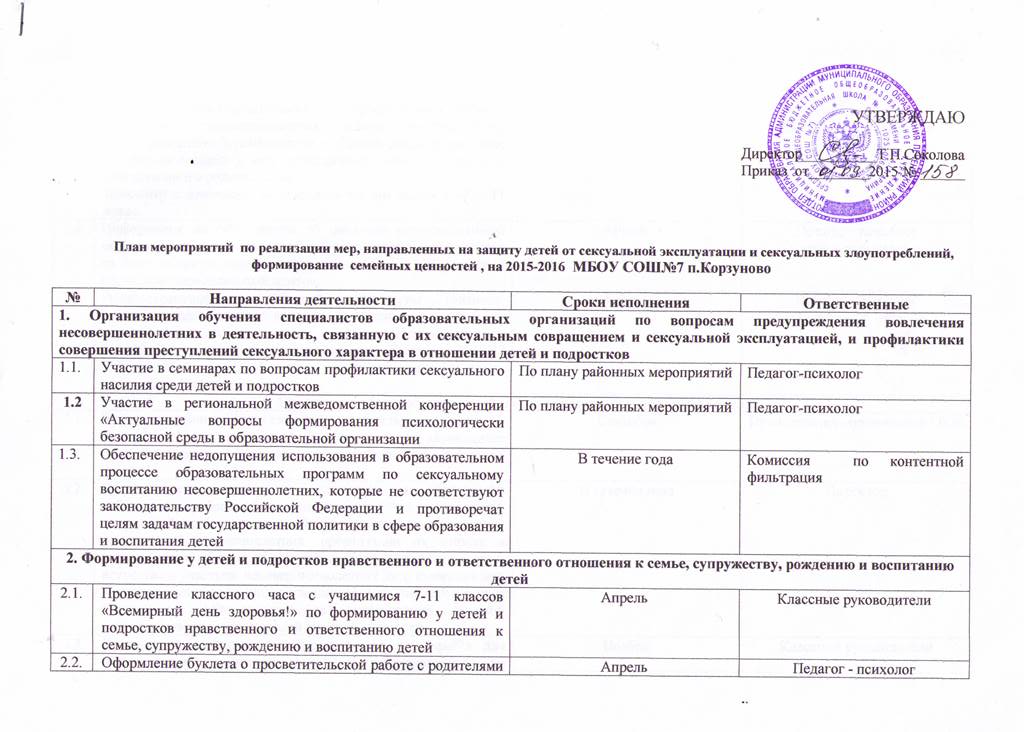 Исп: Т.А.Ильичева.2.3.Информация на сайт школы об оказании консультативной помощи подросткам по вопросам репродуктивного здоровья на базе кабинета планирования семьи ГОБУЗ «Мурманский областной перинатальный центр»АпрельПедагог - психологСоциальный педагог2.4.Распространение методической литературы (визиток, буклетов) подросткам по вопросам профилактики инфекций, передаваемых половым путем на базе Центра медико-социальной помощи детям и подросткам «Доверие» (ГОБУЗ «Мурманский областной Центр специализированных видов медицинской помощи»)АпрельПедагог - психологСоциальный педагог3. Обеспечение безопасности детей и подростков от сексуального насилия3. Обеспечение безопасности детей и подростков от сексуального насилия3. Обеспечение безопасности детей и подростков от сексуального насилия3. Обеспечение безопасности детей и подростков от сексуального насилия3.1.Проведение мониторинга сведений о несовершеннолетних, не достигших 12-летнего возраста, в части вопросов, касающихся сведений о лицах, осуществляющих сопровождение ребенка в и из ООСентябрьПреподаватель-организатор ОБЖ3.2. Предоставление справок о несудимости  и обеспечение соблюдения требований законодательства РФ о недопущении к трудовой деятельности в сфере образования, воспитания, развития несовершеннолетних, организации их отдыха и оздоровления, в сфере детско-юношеского спорта, культуры и искусства с участием несовершеннолетних лиц, имеющих или имевших судимость, подвергающихся или подвергавшихся уголовному преследованию за преступления половой неприкосновенности и половой свободы личностиВ течение годаДиректор3.3.Проведение мероприятий «Интернет-друг или враг?» для обучающихся, родителей (законных представителей) по вопросам безопасного поведения детей, потенциальных рисков при использовании Интернета и методов защиты от нихНоябрьКлассные руководители4. Организация просветительской работы с родителями (законными представителями) по профилактике раннего вступления несовершеннолетних в сексуальные отношения, предупреждению беременностей и абортов среди подростков, по формированию у них необходимых знаний и навыков ответственного родительства4. Организация просветительской работы с родителями (законными представителями) по профилактике раннего вступления несовершеннолетних в сексуальные отношения, предупреждению беременностей и абортов среди подростков, по формированию у них необходимых знаний и навыков ответственного родительства4. Организация просветительской работы с родителями (законными представителями) по профилактике раннего вступления несовершеннолетних в сексуальные отношения, предупреждению беременностей и абортов среди подростков, по формированию у них необходимых знаний и навыков ответственного родительства4. Организация просветительской работы с родителями (законными представителями) по профилактике раннего вступления несовершеннолетних в сексуальные отношения, предупреждению беременностей и абортов среди подростков, по формированию у них необходимых знаний и навыков ответственного родительства4.1.Распространение методических материалов и средств наглядной агитации (буклетов, листовок, плакатов) по вопросам формирования здорового образа жизни, в рамках декады «SOS»ДекабрьПедагог - психологСоциальный педагогКлассные руководителиЗВР4.2.Организация работы с родителями опекаемого ребенка в семье. (законными представителями) по формированию необходимых знаний и навыков ответственного родительства «В семье ребенок- инвалид»ФевральПедагог - психолог